§1433.  Aliens1.  Notification of immigration officer.  When a person is admitted or committed to a state, county, city or private institution which is supported wholly or in part by public funds, the chief administrative officer of the institution shall inquire at once into the nationality of the person and, if it appears that the person is an alien, the chief administrative officer shall notify immediately the United States immigration officer in charge of the district in which the institution is located, of:A.  The date of and the reason for the alien's admission or commitment;  [PL 1983, c. 459, §7 (NEW).]B.  The length of time for which the alien is admitted or committed;  [PL 1983, c. 459, §7 (NEW).]C.  The country of which the alien is a citizen; and  [PL 1983, c. 459, §7 (NEW).]D.  The date on which and the port at which the alien last entered the United States.  [PL 1983, c. 459, §7 (NEW).][PL 1983, c. 459, §7 (NEW).]2.  Copy of record to immigration officer.  Upon the official request of the United States immigration officer in charge of the territory or district in which is located any court committing an alien to a state, county, city or private institution which is supported wholly or in part by public funds, the clerk of the court shall furnish without charge a certified copy of any record pertaining to the alien's case.[PL 1983, c. 459, §7 (NEW).]SECTION HISTORYPL 1983, c. 459, §7 (NEW). The State of Maine claims a copyright in its codified statutes. If you intend to republish this material, we require that you include the following disclaimer in your publication:All copyrights and other rights to statutory text are reserved by the State of Maine. The text included in this publication reflects changes made through the First Regular and First Special Session of the 131st Maine Legislature and is current through November 1. 2023
                    . The text is subject to change without notice. It is a version that has not been officially certified by the Secretary of State. Refer to the Maine Revised Statutes Annotated and supplements for certified text.
                The Office of the Revisor of Statutes also requests that you send us one copy of any statutory publication you may produce. Our goal is not to restrict publishing activity, but to keep track of who is publishing what, to identify any needless duplication and to preserve the State's copyright rights.PLEASE NOTE: The Revisor's Office cannot perform research for or provide legal advice or interpretation of Maine law to the public. If you need legal assistance, please contact a qualified attorney.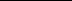 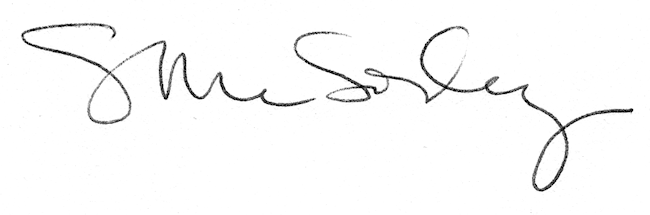 